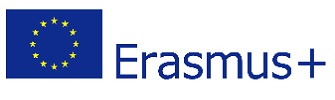 Kandavas Lauksaimniecības tehnikums no 2018.gada 1.jūlija līdz 2019.gada 30.septembrim realizē skolu pedagoģiskajam personālam Eiropas Savienības Erasmus+ programmas Pamatdarbības Nr.1 (KA1) skolu sektorā projektu “Pedagogu kompetenču pilnveidošana mācību procesa paaugstināšanai’’. Projekta ietvaros tiek realizētas piecas mobilitātes. Pedagogi apmeklēs profesionālās pilnveides kursus Īrijā, Portugālē, Rumānijā un Apvienotajā Karalistē. Projekts tiek realizēts ar ES līdzfinansējumu. Otro mobilitāti realizēja skolotāja Dace Rozentāle. Skolotājai Dacei bija paredzēti kursi Apvienotajā Karalistē, bet kursu organizatori pārcēla kursu norisi uz Īriju, Dublinā, Trinity College. Skolotāja kursus apmeklēja no 19.05.-25.05.2019. Skolotāja paugstināja savu profesionālo kompetenci  kuros „English for Teachers (A2, B1)Kursos piedalījās skolotāji no Polijas, Spānijas, Itālijas, Vācijas,  Austrijas, Latvijas u.c. Kopā no 15 Eiropas Savienības dalībvalstīm. Tādejādi bija iespēja padziļināt zināšanas ne tikai par šo valstu tradīcijām un kultūru, bet arī dalīties labās prakses piemēros ar citu Eiropas valstu kolēģiem, kā arī izveidot ilgtspējīgus kontaktus ar tiem.Kursu mērķis bija paplašināt un paaugstināt  pedagogu   angļu valodas prasmes, kā arī zināšanas par īru tautas kultūru un tradīcijām, sniedzot ieskatu vēsturē un literatūrā. Kursos tika apgūtas tēmas, kas palīdzēja skolotājai uzlabot angļu valodas zināšanas. Valodas lietojums, izruna, gramatikas elementi tika apgūti praktiskajās nodarbībās ārpus klases, dažādos projektos un nestandarta situācijās. Šie kursi skolotājai bija nepieciešami, lai viņa savā mācību priekšmetā un arī skolā kopumā varētu realizēt CLIL metodi. Lai sekmīgi izmantotu šo metodi skolotājam ir nepieciešamas labas svešvalodu prasmes. CLIL  metode ir aktuāla Eiropā un viena no jaunākajām pieejām mācīšanas metodikā. Tā ir arī viena no Eiropas Savienības Mūžizglītības programmas prioritātēm un pamatnostādnēm, jo svešvalodu zināšanas kļūst par līdzekli citu mācību priekšmetu apguvei. Kandavas Lauksaimniecības tehnikumā īstenotā “Erasmus +” projekta viens no mērķiem ir veicināt integrētas satura un valodas mācīšanās attīstību skolā. Ar šo projektu skola vēlas radīt iespēju saviem skolēniem attīstīt stabilas svešvalodu prasmes, tādējādi veicinot viņu konkurētspēju Latvijas un Eiropas darba tirgū. Kursos pedagogi mācījās veidot  mācību materiālus par angliski runājošo valsts kultūru, pielietojot jaunākās programmas IT jomā, kā arī apguva uz izpēti balstītu projekta veidošanu un pabija izzinošās ekskursijās. Kursu laikā tika iepazīta arī citu valstu izglītības sistēmasPaldies kursu organizatoriem  par interesanto kursu programmu un iespēju iepazīt Īru tautas kultūru caur praktisko darbošanos autentiskā vidē.Kandavas Lauksaimniecības tehnikumaErasmus+ projekta koordinatoreJeļena Šnikvalde